زانكۆی سه‌ڵاحه‌دین-هه‌ولێر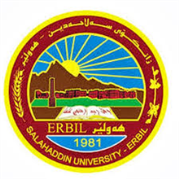 كۆلێژی: پەروەردەی مەخمووربه‌شی: کوردیژمێریاری                                                  فۆرمی سه‌روانه‌ی زێده‌كی مامۆستایان                                      مانگی: نیسانڕۆژ/ كاتژمێر8:30-9:309:30-10:3010:30-11:3011:30-12:3012:30-1:301:30-2:302:30-3:303:30-4:304:30-5:30شەممەیەك شەممەدوو شەممەسێ شەممەچوار شەممەپڕۆژەی دەرچوون/ق4پڕۆژەی دەرچوون/ق4پڕۆژەی دەرچوون/ق4پڕۆژەی دەرچوون/ق4پڕۆژەی دەرچوون/ق4پێنج شەممەزمانەوان دەروونی/ ق3زمانەوان دەروونی/ ق3زمانەوان دەروونی/ ق3زمانەوان دەروونی/ ق3ڕۆژڕۆژڕێكه‌وتتیۆری تیۆری پراكتیكیژمارەی سەروانەڕۆژڕێكه‌وتتیۆری پراكتیكیژمارەی سەروانەشەممەشەممەشەممەیەك شەمەیەك شەمەیەك شەمەدوو شەمەدوو شەمەدوو شەمەسێ شەمەسێ شەمەسێ شەمەچوار شەمەچوار شەمەچوار شەمەپێنج شەمەپێنج شەمە7/44پێنج شەمە14/ 4 4سه‌رپه‌رشتی پرۆژه‌ی ده‌رچونسه‌رپه‌رشتی پرۆژه‌ی ده‌رچونسه‌رپه‌رشتی پرۆژه‌ی ده‌رچون5سه‌رپه‌رشتی پرۆژه‌ی ده‌رچونسه‌رپه‌رشتی پرۆژه‌ی ده‌رچون5كۆى كاتژمێره‌كانكۆى كاتژمێره‌كانكۆى كاتژمێره‌كان99كۆى كاتژمێره‌كانكۆى كاتژمێره‌كان99ڕۆژڕۆژڕێكه‌وتتیۆری تیۆری پراكتیكیژمارەی سەروانەڕۆژڕێكه‌وتتیۆری پراكتیكیژمارەی سەروانەشەممەشەممە13/ 4شەممەیەك شەمەیەك شەمە14/ 4یەك شەمەدوو شەمەدوو شەمە15/ 4دوو شەمەسێ شەمەسێ شەمە16/ 4سێ شەمەچوار شەمەچوار شەمە17/ 4چوار شەمەپێنج شەمەپێنج شەمە21/ 44پێنج شەمە28/ 44سه‌رپه‌رشتی پرۆژه‌ی ده‌رچونسه‌رپه‌رشتی پرۆژه‌ی ده‌رچونسه‌رپه‌رشتی پرۆژه‌ی ده‌رچون5سه‌رپه‌رشتی پرۆژه‌ی ده‌رچونسه‌رپه‌رشتی پرۆژه‌ی ده‌رچون5كۆى كاتژمێره‌كانكۆى كاتژمێره‌كانكۆى كاتژمێره‌كان99كۆى كاتژمێره‌كانكۆى كاتژمێره‌كان99ڕۆژڕێكه‌وتتیۆری پراكتیكیژمارەی سەروانەناوی مامۆستا:  شاین حمدامین سادقنازناوی زانستی: مامۆستای یاریدەدەربەشوانەى ياسايى: ١٢بەشوانەی هەمواركراو: ٤ته‌مه‌ن: ١٩٨٣كۆی سەروانە: ٩هۆكاری دابه‌زینی نیساب: یاریدەرەی ڕاگرناوی مامۆستا:  شاین حمدامین سادقنازناوی زانستی: مامۆستای یاریدەدەربەشوانەى ياسايى: ١٢بەشوانەی هەمواركراو: ٤ته‌مه‌ن: ١٩٨٣كۆی سەروانە: ٩هۆكاری دابه‌زینی نیساب: یاریدەرەی ڕاگرناوی مامۆستا:  شاین حمدامین سادقنازناوی زانستی: مامۆستای یاریدەدەربەشوانەى ياسايى: ١٢بەشوانەی هەمواركراو: ٤ته‌مه‌ن: ١٩٨٣كۆی سەروانە: ٩هۆكاری دابه‌زینی نیساب: یاریدەرەی ڕاگرناوی مامۆستا:  شاین حمدامین سادقنازناوی زانستی: مامۆستای یاریدەدەربەشوانەى ياسايى: ١٢بەشوانەی هەمواركراو: ٤ته‌مه‌ن: ١٩٨٣كۆی سەروانە: ٩هۆكاری دابه‌زینی نیساب: یاریدەرەی ڕاگرناوی مامۆستا:  شاین حمدامین سادقنازناوی زانستی: مامۆستای یاریدەدەربەشوانەى ياسايى: ١٢بەشوانەی هەمواركراو: ٤ته‌مه‌ن: ١٩٨٣كۆی سەروانە: ٩هۆكاری دابه‌زینی نیساب: یاریدەرەی ڕاگرناوی مامۆستا:  شاین حمدامین سادقنازناوی زانستی: مامۆستای یاریدەدەربەشوانەى ياسايى: ١٢بەشوانەی هەمواركراو: ٤ته‌مه‌ن: ١٩٨٣كۆی سەروانە: ٩هۆكاری دابه‌زینی نیساب: یاریدەرەی ڕاگرناوی مامۆستا:  شاین حمدامین سادقنازناوی زانستی: مامۆستای یاریدەدەربەشوانەى ياسايى: ١٢بەشوانەی هەمواركراو: ٤ته‌مه‌ن: ١٩٨٣كۆی سەروانە: ٩هۆكاری دابه‌زینی نیساب: یاریدەرەی ڕاگرشەممەناوی مامۆستا:  شاین حمدامین سادقنازناوی زانستی: مامۆستای یاریدەدەربەشوانەى ياسايى: ١٢بەشوانەی هەمواركراو: ٤ته‌مه‌ن: ١٩٨٣كۆی سەروانە: ٩هۆكاری دابه‌زینی نیساب: یاریدەرەی ڕاگرناوی مامۆستا:  شاین حمدامین سادقنازناوی زانستی: مامۆستای یاریدەدەربەشوانەى ياسايى: ١٢بەشوانەی هەمواركراو: ٤ته‌مه‌ن: ١٩٨٣كۆی سەروانە: ٩هۆكاری دابه‌زینی نیساب: یاریدەرەی ڕاگرناوی مامۆستا:  شاین حمدامین سادقنازناوی زانستی: مامۆستای یاریدەدەربەشوانەى ياسايى: ١٢بەشوانەی هەمواركراو: ٤ته‌مه‌ن: ١٩٨٣كۆی سەروانە: ٩هۆكاری دابه‌زینی نیساب: یاریدەرەی ڕاگرناوی مامۆستا:  شاین حمدامین سادقنازناوی زانستی: مامۆستای یاریدەدەربەشوانەى ياسايى: ١٢بەشوانەی هەمواركراو: ٤ته‌مه‌ن: ١٩٨٣كۆی سەروانە: ٩هۆكاری دابه‌زینی نیساب: یاریدەرەی ڕاگرناوی مامۆستا:  شاین حمدامین سادقنازناوی زانستی: مامۆستای یاریدەدەربەشوانەى ياسايى: ١٢بەشوانەی هەمواركراو: ٤ته‌مه‌ن: ١٩٨٣كۆی سەروانە: ٩هۆكاری دابه‌زینی نیساب: یاریدەرەی ڕاگرناوی مامۆستا:  شاین حمدامین سادقنازناوی زانستی: مامۆستای یاریدەدەربەشوانەى ياسايى: ١٢بەشوانەی هەمواركراو: ٤ته‌مه‌ن: ١٩٨٣كۆی سەروانە: ٩هۆكاری دابه‌زینی نیساب: یاریدەرەی ڕاگرناوی مامۆستا:  شاین حمدامین سادقنازناوی زانستی: مامۆستای یاریدەدەربەشوانەى ياسايى: ١٢بەشوانەی هەمواركراو: ٤ته‌مه‌ن: ١٩٨٣كۆی سەروانە: ٩هۆكاری دابه‌زینی نیساب: یاریدەرەی ڕاگریەك شەمەناوی مامۆستا:  شاین حمدامین سادقنازناوی زانستی: مامۆستای یاریدەدەربەشوانەى ياسايى: ١٢بەشوانەی هەمواركراو: ٤ته‌مه‌ن: ١٩٨٣كۆی سەروانە: ٩هۆكاری دابه‌زینی نیساب: یاریدەرەی ڕاگرناوی مامۆستا:  شاین حمدامین سادقنازناوی زانستی: مامۆستای یاریدەدەربەشوانەى ياسايى: ١٢بەشوانەی هەمواركراو: ٤ته‌مه‌ن: ١٩٨٣كۆی سەروانە: ٩هۆكاری دابه‌زینی نیساب: یاریدەرەی ڕاگرناوی مامۆستا:  شاین حمدامین سادقنازناوی زانستی: مامۆستای یاریدەدەربەشوانەى ياسايى: ١٢بەشوانەی هەمواركراو: ٤ته‌مه‌ن: ١٩٨٣كۆی سەروانە: ٩هۆكاری دابه‌زینی نیساب: یاریدەرەی ڕاگرناوی مامۆستا:  شاین حمدامین سادقنازناوی زانستی: مامۆستای یاریدەدەربەشوانەى ياسايى: ١٢بەشوانەی هەمواركراو: ٤ته‌مه‌ن: ١٩٨٣كۆی سەروانە: ٩هۆكاری دابه‌زینی نیساب: یاریدەرەی ڕاگرناوی مامۆستا:  شاین حمدامین سادقنازناوی زانستی: مامۆستای یاریدەدەربەشوانەى ياسايى: ١٢بەشوانەی هەمواركراو: ٤ته‌مه‌ن: ١٩٨٣كۆی سەروانە: ٩هۆكاری دابه‌زینی نیساب: یاریدەرەی ڕاگرناوی مامۆستا:  شاین حمدامین سادقنازناوی زانستی: مامۆستای یاریدەدەربەشوانەى ياسايى: ١٢بەشوانەی هەمواركراو: ٤ته‌مه‌ن: ١٩٨٣كۆی سەروانە: ٩هۆكاری دابه‌زینی نیساب: یاریدەرەی ڕاگرناوی مامۆستا:  شاین حمدامین سادقنازناوی زانستی: مامۆستای یاریدەدەربەشوانەى ياسايى: ١٢بەشوانەی هەمواركراو: ٤ته‌مه‌ن: ١٩٨٣كۆی سەروانە: ٩هۆكاری دابه‌زینی نیساب: یاریدەرەی ڕاگردوو شەمەناوی مامۆستا:  شاین حمدامین سادقنازناوی زانستی: مامۆستای یاریدەدەربەشوانەى ياسايى: ١٢بەشوانەی هەمواركراو: ٤ته‌مه‌ن: ١٩٨٣كۆی سەروانە: ٩هۆكاری دابه‌زینی نیساب: یاریدەرەی ڕاگرناوی مامۆستا:  شاین حمدامین سادقنازناوی زانستی: مامۆستای یاریدەدەربەشوانەى ياسايى: ١٢بەشوانەی هەمواركراو: ٤ته‌مه‌ن: ١٩٨٣كۆی سەروانە: ٩هۆكاری دابه‌زینی نیساب: یاریدەرەی ڕاگرناوی مامۆستا:  شاین حمدامین سادقنازناوی زانستی: مامۆستای یاریدەدەربەشوانەى ياسايى: ١٢بەشوانەی هەمواركراو: ٤ته‌مه‌ن: ١٩٨٣كۆی سەروانە: ٩هۆكاری دابه‌زینی نیساب: یاریدەرەی ڕاگرناوی مامۆستا:  شاین حمدامین سادقنازناوی زانستی: مامۆستای یاریدەدەربەشوانەى ياسايى: ١٢بەشوانەی هەمواركراو: ٤ته‌مه‌ن: ١٩٨٣كۆی سەروانە: ٩هۆكاری دابه‌زینی نیساب: یاریدەرەی ڕاگرناوی مامۆستا:  شاین حمدامین سادقنازناوی زانستی: مامۆستای یاریدەدەربەشوانەى ياسايى: ١٢بەشوانەی هەمواركراو: ٤ته‌مه‌ن: ١٩٨٣كۆی سەروانە: ٩هۆكاری دابه‌زینی نیساب: یاریدەرەی ڕاگرناوی مامۆستا:  شاین حمدامین سادقنازناوی زانستی: مامۆستای یاریدەدەربەشوانەى ياسايى: ١٢بەشوانەی هەمواركراو: ٤ته‌مه‌ن: ١٩٨٣كۆی سەروانە: ٩هۆكاری دابه‌زینی نیساب: یاریدەرەی ڕاگرناوی مامۆستا:  شاین حمدامین سادقنازناوی زانستی: مامۆستای یاریدەدەربەشوانەى ياسايى: ١٢بەشوانەی هەمواركراو: ٤ته‌مه‌ن: ١٩٨٣كۆی سەروانە: ٩هۆكاری دابه‌زینی نیساب: یاریدەرەی ڕاگرسێ شەمەناوی مامۆستا:  شاین حمدامین سادقنازناوی زانستی: مامۆستای یاریدەدەربەشوانەى ياسايى: ١٢بەشوانەی هەمواركراو: ٤ته‌مه‌ن: ١٩٨٣كۆی سەروانە: ٩هۆكاری دابه‌زینی نیساب: یاریدەرەی ڕاگرناوی مامۆستا:  شاین حمدامین سادقنازناوی زانستی: مامۆستای یاریدەدەربەشوانەى ياسايى: ١٢بەشوانەی هەمواركراو: ٤ته‌مه‌ن: ١٩٨٣كۆی سەروانە: ٩هۆكاری دابه‌زینی نیساب: یاریدەرەی ڕاگرناوی مامۆستا:  شاین حمدامین سادقنازناوی زانستی: مامۆستای یاریدەدەربەشوانەى ياسايى: ١٢بەشوانەی هەمواركراو: ٤ته‌مه‌ن: ١٩٨٣كۆی سەروانە: ٩هۆكاری دابه‌زینی نیساب: یاریدەرەی ڕاگرناوی مامۆستا:  شاین حمدامین سادقنازناوی زانستی: مامۆستای یاریدەدەربەشوانەى ياسايى: ١٢بەشوانەی هەمواركراو: ٤ته‌مه‌ن: ١٩٨٣كۆی سەروانە: ٩هۆكاری دابه‌زینی نیساب: یاریدەرەی ڕاگرناوی مامۆستا:  شاین حمدامین سادقنازناوی زانستی: مامۆستای یاریدەدەربەشوانەى ياسايى: ١٢بەشوانەی هەمواركراو: ٤ته‌مه‌ن: ١٩٨٣كۆی سەروانە: ٩هۆكاری دابه‌زینی نیساب: یاریدەرەی ڕاگرناوی مامۆستا:  شاین حمدامین سادقنازناوی زانستی: مامۆستای یاریدەدەربەشوانەى ياسايى: ١٢بەشوانەی هەمواركراو: ٤ته‌مه‌ن: ١٩٨٣كۆی سەروانە: ٩هۆكاری دابه‌زینی نیساب: یاریدەرەی ڕاگرناوی مامۆستا:  شاین حمدامین سادقنازناوی زانستی: مامۆستای یاریدەدەربەشوانەى ياسايى: ١٢بەشوانەی هەمواركراو: ٤ته‌مه‌ن: ١٩٨٣كۆی سەروانە: ٩هۆكاری دابه‌زینی نیساب: یاریدەرەی ڕاگرچوار شەمەناوی مامۆستا:  شاین حمدامین سادقنازناوی زانستی: مامۆستای یاریدەدەربەشوانەى ياسايى: ١٢بەشوانەی هەمواركراو: ٤ته‌مه‌ن: ١٩٨٣كۆی سەروانە: ٩هۆكاری دابه‌زینی نیساب: یاریدەرەی ڕاگرناوی مامۆستا:  شاین حمدامین سادقنازناوی زانستی: مامۆستای یاریدەدەربەشوانەى ياسايى: ١٢بەشوانەی هەمواركراو: ٤ته‌مه‌ن: ١٩٨٣كۆی سەروانە: ٩هۆكاری دابه‌زینی نیساب: یاریدەرەی ڕاگرناوی مامۆستا:  شاین حمدامین سادقنازناوی زانستی: مامۆستای یاریدەدەربەشوانەى ياسايى: ١٢بەشوانەی هەمواركراو: ٤ته‌مه‌ن: ١٩٨٣كۆی سەروانە: ٩هۆكاری دابه‌زینی نیساب: یاریدەرەی ڕاگرناوی مامۆستا:  شاین حمدامین سادقنازناوی زانستی: مامۆستای یاریدەدەربەشوانەى ياسايى: ١٢بەشوانەی هەمواركراو: ٤ته‌مه‌ن: ١٩٨٣كۆی سەروانە: ٩هۆكاری دابه‌زینی نیساب: یاریدەرەی ڕاگرناوی مامۆستا:  شاین حمدامین سادقنازناوی زانستی: مامۆستای یاریدەدەربەشوانەى ياسايى: ١٢بەشوانەی هەمواركراو: ٤ته‌مه‌ن: ١٩٨٣كۆی سەروانە: ٩هۆكاری دابه‌زینی نیساب: یاریدەرەی ڕاگرناوی مامۆستا:  شاین حمدامین سادقنازناوی زانستی: مامۆستای یاریدەدەربەشوانەى ياسايى: ١٢بەشوانەی هەمواركراو: ٤ته‌مه‌ن: ١٩٨٣كۆی سەروانە: ٩هۆكاری دابه‌زینی نیساب: یاریدەرەی ڕاگرناوی مامۆستا:  شاین حمدامین سادقنازناوی زانستی: مامۆستای یاریدەدەربەشوانەى ياسايى: ١٢بەشوانەی هەمواركراو: ٤ته‌مه‌ن: ١٩٨٣كۆی سەروانە: ٩هۆكاری دابه‌زینی نیساب: یاریدەرەی ڕاگرپێنج شەمەناوی مامۆستا:  شاین حمدامین سادقنازناوی زانستی: مامۆستای یاریدەدەربەشوانەى ياسايى: ١٢بەشوانەی هەمواركراو: ٤ته‌مه‌ن: ١٩٨٣كۆی سەروانە: ٩هۆكاری دابه‌زینی نیساب: یاریدەرەی ڕاگرناوی مامۆستا:  شاین حمدامین سادقنازناوی زانستی: مامۆستای یاریدەدەربەشوانەى ياسايى: ١٢بەشوانەی هەمواركراو: ٤ته‌مه‌ن: ١٩٨٣كۆی سەروانە: ٩هۆكاری دابه‌زینی نیساب: یاریدەرەی ڕاگرناوی مامۆستا:  شاین حمدامین سادقنازناوی زانستی: مامۆستای یاریدەدەربەشوانەى ياسايى: ١٢بەشوانەی هەمواركراو: ٤ته‌مه‌ن: ١٩٨٣كۆی سەروانە: ٩هۆكاری دابه‌زینی نیساب: یاریدەرەی ڕاگرناوی مامۆستا:  شاین حمدامین سادقنازناوی زانستی: مامۆستای یاریدەدەربەشوانەى ياسايى: ١٢بەشوانەی هەمواركراو: ٤ته‌مه‌ن: ١٩٨٣كۆی سەروانە: ٩هۆكاری دابه‌زینی نیساب: یاریدەرەی ڕاگرناوی مامۆستا:  شاین حمدامین سادقنازناوی زانستی: مامۆستای یاریدەدەربەشوانەى ياسايى: ١٢بەشوانەی هەمواركراو: ٤ته‌مه‌ن: ١٩٨٣كۆی سەروانە: ٩هۆكاری دابه‌زینی نیساب: یاریدەرەی ڕاگرناوی مامۆستا:  شاین حمدامین سادقنازناوی زانستی: مامۆستای یاریدەدەربەشوانەى ياسايى: ١٢بەشوانەی هەمواركراو: ٤ته‌مه‌ن: ١٩٨٣كۆی سەروانە: ٩هۆكاری دابه‌زینی نیساب: یاریدەرەی ڕاگرناوی مامۆستا:  شاین حمدامین سادقنازناوی زانستی: مامۆستای یاریدەدەربەشوانەى ياسايى: ١٢بەشوانەی هەمواركراو: ٤ته‌مه‌ن: ١٩٨٣كۆی سەروانە: ٩هۆكاری دابه‌زینی نیساب: یاریدەرەی ڕاگرسه‌رپه‌رشتی پرۆژه‌ی ده‌رچونسه‌رپه‌رشتی پرۆژه‌ی ده‌رچونناوی مامۆستا:  شاین حمدامین سادقنازناوی زانستی: مامۆستای یاریدەدەربەشوانەى ياسايى: ١٢بەشوانەی هەمواركراو: ٤ته‌مه‌ن: ١٩٨٣كۆی سەروانە: ٩هۆكاری دابه‌زینی نیساب: یاریدەرەی ڕاگرناوی مامۆستا:  شاین حمدامین سادقنازناوی زانستی: مامۆستای یاریدەدەربەشوانەى ياسايى: ١٢بەشوانەی هەمواركراو: ٤ته‌مه‌ن: ١٩٨٣كۆی سەروانە: ٩هۆكاری دابه‌زینی نیساب: یاریدەرەی ڕاگرناوی مامۆستا:  شاین حمدامین سادقنازناوی زانستی: مامۆستای یاریدەدەربەشوانەى ياسايى: ١٢بەشوانەی هەمواركراو: ٤ته‌مه‌ن: ١٩٨٣كۆی سەروانە: ٩هۆكاری دابه‌زینی نیساب: یاریدەرەی ڕاگرناوی مامۆستا:  شاین حمدامین سادقنازناوی زانستی: مامۆستای یاریدەدەربەشوانەى ياسايى: ١٢بەشوانەی هەمواركراو: ٤ته‌مه‌ن: ١٩٨٣كۆی سەروانە: ٩هۆكاری دابه‌زینی نیساب: یاریدەرەی ڕاگرناوی مامۆستا:  شاین حمدامین سادقنازناوی زانستی: مامۆستای یاریدەدەربەشوانەى ياسايى: ١٢بەشوانەی هەمواركراو: ٤ته‌مه‌ن: ١٩٨٣كۆی سەروانە: ٩هۆكاری دابه‌زینی نیساب: یاریدەرەی ڕاگرناوی مامۆستا:  شاین حمدامین سادقنازناوی زانستی: مامۆستای یاریدەدەربەشوانەى ياسايى: ١٢بەشوانەی هەمواركراو: ٤ته‌مه‌ن: ١٩٨٣كۆی سەروانە: ٩هۆكاری دابه‌زینی نیساب: یاریدەرەی ڕاگرناوی مامۆستا:  شاین حمدامین سادقنازناوی زانستی: مامۆستای یاریدەدەربەشوانەى ياسايى: ١٢بەشوانەی هەمواركراو: ٤ته‌مه‌ن: ١٩٨٣كۆی سەروانە: ٩هۆكاری دابه‌زینی نیساب: یاریدەرەی ڕاگركۆى كاتژمێره‌كانكۆى كاتژمێره‌كانكاتژمێر20	XXX  4.5  دینار  4.5  دینار90000واژۆی مامۆستام.ی.شاین حمدامین سادق                                         سەرۆكی بەشپ.ی.فەرهاد عزیز حسنڕاگری كۆلیژپ.د.چەتۆ حمدامین